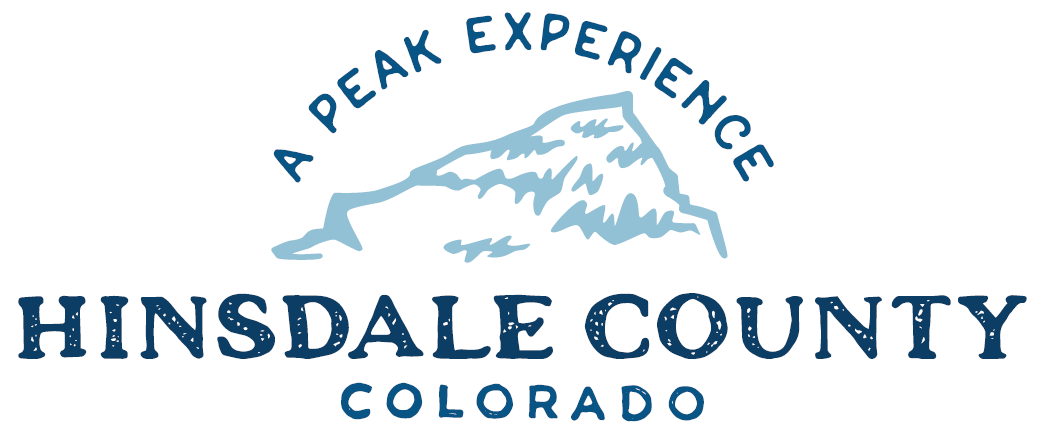 BOARD OF COUNTY COMMISSIONERS WORKSHOP & MEETINGCoursey Annex, 311 N. Henson St., Lake CityWednesday, February 3, 20218:15 a.m.You are invited to a Zoom meeting. When: Feb 3, 2021 08:15 AM Mountain Time Register in advance for this meeting:https://us02web.zoom.us/meeting/register/tZAtdumgrjMiE9cWqmkMDu2h7rlJ3vZnrCP3 After registering, you will receive a confirmation email containing information about joining the meeting.If you are unable to register by email, join the meeting via phone by calling: 1 346 248 7799    Meeting ID: 840 1080 8893
    Passcode: 976187Technical difficulties may occur during the meeting due to network limitations.8:15 AM         OPEN DISCUSSION8:30 AM         WORKSHOPDiscuss Coldharbour Institute Repurpose of Solar Panel Array at Hill 71 – Commissioner Robert HurdDiscuss 2021 First Quarter Grants Path – Finance Director Lynn McNittDiscuss Designation of Human Resources Director Lynn McNitt as Representative to County Health Pool Discuss 2021 County Goals/ 2020 State of the CountyDiscuss 2021 Hinsdale County Investment Policy – Treasurer Lori LawrenceDiscuss Road and Bridge Supervisor Don Menzies’ Employment Agreement – Finance Director Lynn McNittDiscuss Assignment of Communications Site Lease with Internet Colorado and Visionary Communications – Attorney Michael O’LoughlinDiscuss 2021 Road Project Agreement with Rio Grande National Forest for Magnesium Chloride Application on FS Road 520 – Road and Bridge Supervisor Don MenziesDiscuss State Historic Fund Supplemental Funding Request Property Owner Letter for FS Road 520 Interpretive Signs – Commissioner Kristie BorchersDiscuss 2021 Wildfire Operating Plan – Sheriff Chris KambishDiscuss Law Enforcement and Emergency Services Agreement with Archuleta County – Sheriff Chris KambishDiscuss Planning Commission Recommendation to Excuse Member – Administrator Sandy HinesCLOSE COMMISSIONER WORKSHOP10:00 AM       OPEN COMMISSIONER’S REGULAR MEETING		Pledge of Allegiance Modifications to the AgendaApproval of the AgendaApproval of the MinutesCITIZEN COMMENTS FROM THE FLOOR               REGULAR AGENDAConsider 2021 Hinsdale County GoalsConsider 2020 Hinsdale County State of the CountyConsider Designation of Human Resources Director Lynn McNitt as Representative to County Health PoolConsider 2021 Hinsdale County Investment PolicyConsider Assignment of Communications Site Lease with Internet Colorado and Visionary CommunicationsConsider Communications Site Lease Agreement with Visionary Communications for Piedra Communications TowerConsider 2021 Road Project Agreement with Rio Grande National Forest for Magnesium Chloride Application on FS Road 520Consider Property Owner Letter for FS Road 520 Interpretive Signs Consider 2021 Wildfire Operating PlanConsider Law Enforcement and Emergency Services Agreement with Archuleta CountyConsider Excuse of Planning Commission MemberANY UNSCHEDULED BUSINESS	PRESENTATION OF BILLS TO BE PAID	REPORTS:CommissionersAdministrationBuilding OfficialRoad and BridgeEMS DirectorEmergency ManagerSheriff ADJOURN MEETING1 P.M. RE-CONVENE WORKSHOP       14. Discuss Communications Project Planning       15. Discuss Lake San Cristobal Project Qualification Application       16. Executive Session – New Commissioner Orientation with County Attorney - An executive session 	pursuant to C.R.S. 24-6-402(4)(b) for a conference with the County Attorney for the purpose of 	receiving legal advice on specific legal questions as they relate to the Colorado open meetings and 	sunshine laws.ADJOURNTimes stated are approximate and the agenda may be modified as necessary at the discretion of the Board.  The next Commissioner’s meeting is a workshop and regular meeting scheduled for Wednesday, February 17, 2021, unless otherwise noted at the Coursey Annex, 311 N. Henson Street, Lake City, CO and by Zoom.  Commissioner's workshop will begin at 8:30 AM and the regular meeting at 10:00 AM.Two or more Hinsdale County Commissioners may virtually attend the Town of Lake City Board of Trustees Zoom Meeting on Wednesday, February 3, at 6 p.m.